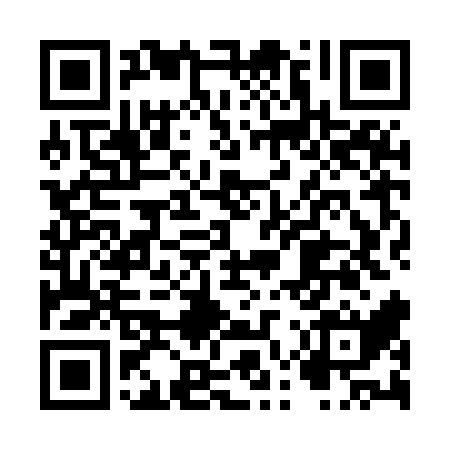 Ramadan times for Adomyne, LithuaniaMon 11 Mar 2024 - Wed 10 Apr 2024High Latitude Method: Angle Based RulePrayer Calculation Method: Muslim World LeagueAsar Calculation Method: HanafiPrayer times provided by https://www.salahtimes.comDateDayFajrSuhurSunriseDhuhrAsrIftarMaghribIsha11Mon4:394:396:4412:294:146:156:158:1212Tue4:374:376:4112:284:166:176:178:1413Wed4:344:346:3812:284:176:196:198:1614Thu4:314:316:3612:284:196:216:218:1915Fri4:284:286:3312:284:216:236:238:2116Sat4:254:256:3112:274:226:256:258:2317Sun4:224:226:2812:274:246:276:278:2618Mon4:194:196:2512:274:266:296:298:2819Tue4:164:166:2312:264:276:316:318:3020Wed4:134:136:2012:264:296:336:338:3321Thu4:104:106:1812:264:306:356:358:3522Fri4:074:076:1512:264:326:376:378:3823Sat4:044:046:1212:254:346:396:398:4024Sun4:004:006:1012:254:356:416:418:4325Mon3:573:576:0712:254:376:436:438:4526Tue3:543:546:0412:244:386:456:458:4827Wed3:513:516:0212:244:406:476:478:5028Thu3:473:475:5912:244:416:496:498:5329Fri3:443:445:5712:234:436:516:518:5630Sat3:413:415:5412:234:446:536:538:5831Sun4:374:376:511:235:467:557:5510:011Mon4:344:346:491:235:477:577:5710:042Tue4:304:306:461:225:497:597:5910:073Wed4:274:276:441:225:508:018:0110:104Thu4:234:236:411:225:528:048:0410:125Fri4:204:206:381:215:538:068:0610:156Sat4:164:166:361:215:558:088:0810:187Sun4:124:126:331:215:568:108:1010:218Mon4:094:096:311:215:588:128:1210:249Tue4:054:056:281:205:598:148:1410:2710Wed4:014:016:261:206:008:168:1610:31